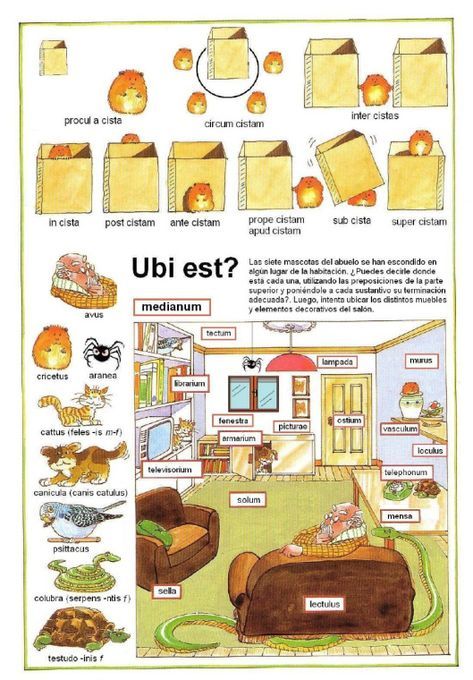 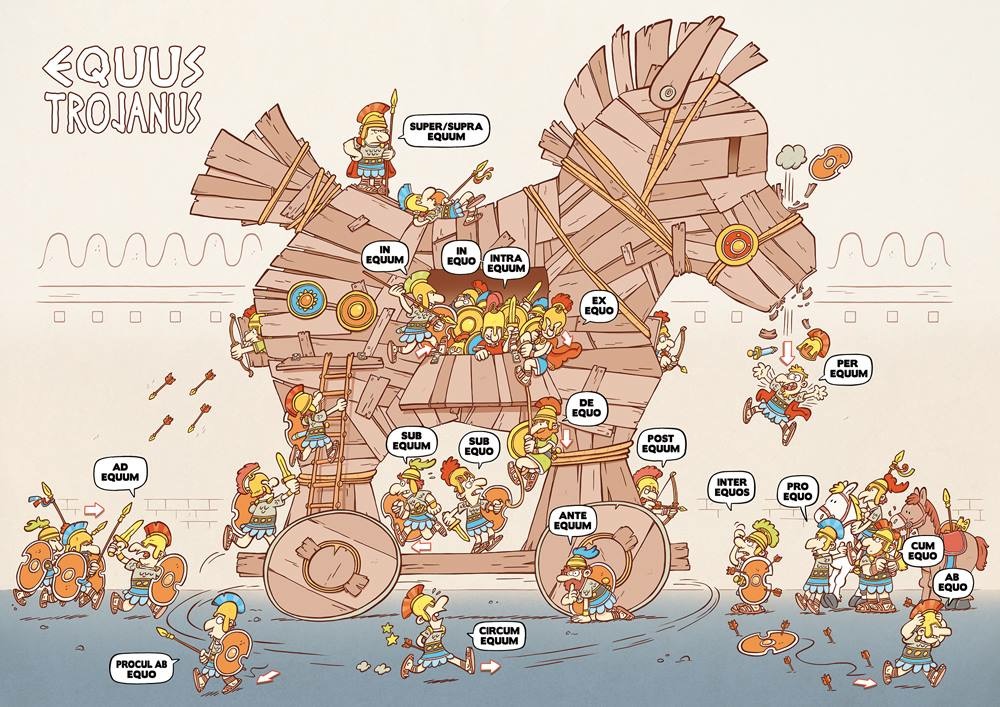 Preposities (voor-zetsels) geven extra informatie in een zin over waar, wanneer of waarmee etcetera iets gebeurt. Bij een prepositie hoort altijd een naamwoord. Dat naamwoord staat verplicht in de Accusativus of in de Ablativus. (Slechts een enkele in een andere naamval.) Een kleine groep voorzetsels kan met beide naamvallen voorkomen. Dan is er ook een betekenisverschil. Over het algemeen is het verschil dat preposities met de accusativus richting of beweging uitdrukken en preposities met de ablativus een plaats of rust.Sommige preposities komen alleen als postpositie voor.Preposities (voor-zetsels) geven extra informatie in een zin over waar, wanneer of waarmee etcetera iets gebeurt. Bij een prepositie hoort altijd een naamwoord. Dat naamwoord staat verplicht in de Accusativus of in de Ablativus. (Slechts een enkele in een andere naamval.) Een kleine groep voorzetsels kan met beide naamvallen voorkomen. Dan is er ook een betekenisverschil. Over het algemeen is het verschil dat preposities met de accusativus richting of beweging uitdrukken en preposities met de ablativus een plaats of rust.Sommige preposities komen alleen als postpositie voor.Preposities (voor-zetsels) geven extra informatie in een zin over waar, wanneer of waarmee etcetera iets gebeurt. Bij een prepositie hoort altijd een naamwoord. Dat naamwoord staat verplicht in de Accusativus of in de Ablativus. (Slechts een enkele in een andere naamval.) Een kleine groep voorzetsels kan met beide naamvallen voorkomen. Dan is er ook een betekenisverschil. Over het algemeen is het verschil dat preposities met de accusativus richting of beweging uitdrukken en preposities met de ablativus een plaats of rust.Sommige preposities komen alleen als postpositie voor.Preposities (voor-zetsels) geven extra informatie in een zin over waar, wanneer of waarmee etcetera iets gebeurt. Bij een prepositie hoort altijd een naamwoord. Dat naamwoord staat verplicht in de Accusativus of in de Ablativus. (Slechts een enkele in een andere naamval.) Een kleine groep voorzetsels kan met beide naamvallen voorkomen. Dan is er ook een betekenisverschil. Over het algemeen is het verschil dat preposities met de accusativus richting of beweging uitdrukken en preposities met de ablativus een plaats of rust.Sommige preposities komen alleen als postpositie voor.Basiswoorden:Basiswoorden:Basiswoorden:Basiswoorden:Latijn +AccusativusBetekenisLatijn +AblativusBetekenissupraover ... heenboven ... uitexuit ...sinds ...      (v.tijd)intrabinnen ...devan ... afover ... (v.onderwerpen)perdoor ...door ... heengedurende ...provoor ...ter bescherming van ... (v.persoon)adnaar...bij ...tot ...cumsamen met ...voorzien van ...postna ...achter ...abvan ... afdoor ...     (v.persoon)antevoor ...intertussen ...tussen ... inprocul (ab)ver weg van ...circumrondom ...om ... heensinezonder ...praeteraan ... voorbijbehalve ...causa                (alleen postpositie)vanwege ...wegens ...Met beide naamvallen (met betekenisverschil)Met beide naamvallen (met betekenisverschil)Met beide naamvallen (met betekenisverschil)Met beide naamvallen (met betekenisverschil)innaar ...jegens ... (v.persoon)inin ...op ...bij ...subtot onder ...subonder ...superboven ...over ... heensuperbovenop ...tijdens ...           (v.tijd)